Village of BawlfMUNICIPAL UTILITY SERVICE DISCONNECTIONUtility Service Disconnection Criteria:Any Arrears owing on this Utility Account are due and payable prior to the disconnection date entered above.  Any unpaid amounts will be transferred to the property tax account and will be subject to the administration fees and penalties as per Bylaw #606/16.The Owner(s) agree to provide a forwarding mailing address and phone numbers.Submitted to the Village Office:	       	___________________________						Date___________________________	___________________________Signature of Property Owner		Signature of Property Owner___________________________	___________________________Print Name					Print Name							___________________________					Approved By Village 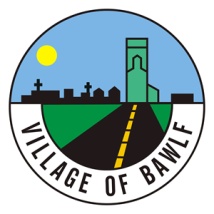 Utility Account Number:Street Address:Legal Description:Lot(s):			Block:		Plan:Legal Description:Lot(s):			Block:		Plan:Owner’s Name(s):Disconnection Date:Owner’s Mailing Address:Owner’s New Mailing Address:Owner’s Phone Number(s):Owner’s New Phone Number(s):